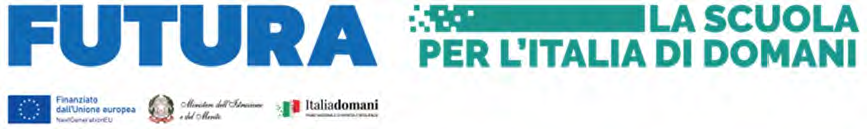 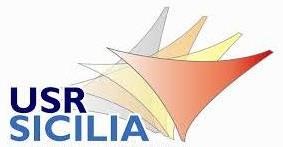 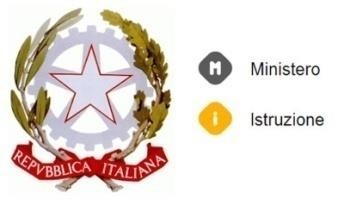 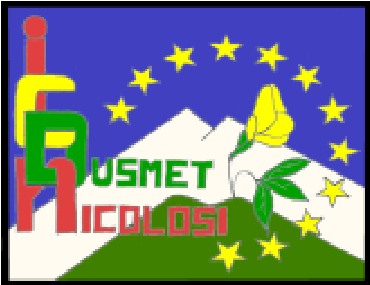 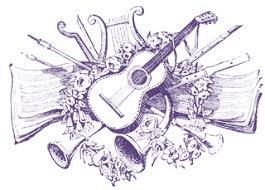 Piano Nazionale di Ripresa e Resilienza - Missione 4: Istruzione e Ricerca -  Componente 1 Potenziamento dell’offerta dei servizi di istruzione: dagli asili nido alle Università. Investimento 3.1: Nuove competenze e nuovi linguaggi.Azioni di potenziamento delle competenze STEM e multilinguistiche (D.M. 65/2023)Titolo del Progetto: “IMPARO, CREO E CONDIVIDO!”Cod. identificativo: M4C1I3.1-2023-1143-P-32783CUP: I44D23001950006Il/La sottoscritto/a __________________________________________, nato/a a_____________________il ________________, e residente a ___________________ in via __________________________, n.____Consapevole delle sanzioni penali, nel caso di dichiarazioni non veritiere, di formazione o uso di atti falsi, richiamate dall’art. 76 del DPR 445/2000, dichiara che i titoli di seguito elencati e auto-valutati trovano facile riscontro nel Curriculum Vitae allegato       Luogo, data_______________________                                                                  Firma____________      RISERVATO ALLA COMMISSIONE VALUTAZIONE TITOLI (CVT)TOTALE   PUNTEGGIO ATTRIBUITO DALLA CVT	_______________ALLEGATO BSCHEDA DI VALUTAZIONE TITOLIEsperto per percorsi di formazione per il potenziamento delle competenze linguistiche degli studenti (Linea di intervento A)Esperto per percorsi formativi annuali di lingua e metodologia per docenti (Linea di intervento B)”Requisito/i di partecipazione:In possesso di laurea triennale o magistraleRequisito/i di partecipazione:In possesso di laurea triennale o magistraleRequisito/i di partecipazione:In possesso di laurea triennale o magistraleCriteri di valutazione dei titoli:Criteri di valutazione dei titoli:Criteri di valutazione dei titoli:Titoli culturali e professionali (Max punti 50)                                      a cura del richiedente   a cura della commissione                                              Per il titolo di laurea (triennale/specialistica) è valutabile un solo titolo in ambiti attinenti con il progettoLaurea triennale o equiparata fino a 89................................... 7 punti da 90 a 104............................... 9 punti da 105 in poi...............................15punti Laurea specialistica o vecchio ordinamento fino a 89......................................7 punti da 90 a 99...................................10 punti da 100 a 104............................. 15 punti da 105 a 110 e lode ..................20 puntiSpecializzazioni universitarie Biennali/triennali post laurea attinenti con il progetto(max n. 2 titoli - 5 punti per titolo)Master e/o Corsi di perfezionamento post laurea coerenti con la tipologia di intervento (max n. 5 titoli – 2 punto per titolo)Corsi di formazione attinenti la didattica, le metodologie innovative, le STEM, le lingue straniere (max n. 5 titoli – 2 punti per titolo)B. Competenze professionali (Max punti 50)B. Competenze professionali (Max punti 50)Certificazioni informatiche riconosciute: AICA ECDL, AICA EUCIP, EIPASS, MICROSOFTIC3, ecc. (5 punti per certificazione - max 2 certificazioni)Certificazioni linguistiche (5 punti per certificazione - max 2 certificazioni)Esperienza come progettista/collaudatore/figura di supporto in interventi PON FSE e FESR - PNRR – 2 punti per esperienza - max 5) Esperienza di animatore/componente team digitale – 1 punto per esperienza – max  5 puntiIncarichi nel settore didattico e organizzativo della scuola (Staff- FS- coordinatori di dipartimento) - 2 punti per esperienza – max  5 Incarichi di esperto/tutor nei progetti promossi dal MIUR e USR - 1 punto per esperienza – max  5 puntiPunteggio massimo ottenibile (A+B)  punti 100Data: ______________IL DIRETTORE DEI S.G.A.Rosaria Ricca IL DIRIGENTE SCOLASTICOProf.ssa Maria Nicolosi